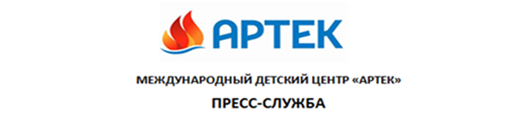 Гагаринский урок стал в «Артеке» Гагаринским днем – 
детский центр отмечает День космонавтики12 апреля 2019 г.12 апреля 2019 года в «Артеке» проходит под знаком Юрия Гагарина. Он стартовал Всероссийским Гагаринским уроком «Космос – это мы» и продолжается марафоном мероприятий: выставкой рисунков и книг о космосе, квестом о зарождении Солнечной системы, экскурсией в артековский Музей космоса и флешмобом «Первые в космосе». Так «Артек» отмечает первый полет человека в космос.И.о. директора МДЦ «Артек» Константин Федоренко с площадки детского центра на ММСО-2019 приветствовал артековцев в День космонавтики с артековских аккаунтов в социальных сетях: «Артек» является, пожалуй, самым «космическим» детским центром России. Юрий Гагарин много раз приезжал в «Артек». Гостями лагеря в разное время были советские космонавты, а сегодня к нам приезжают покорители космоса – наши современники. При личной поддержке Гагарина и первого отряда космонавтов в «Артеке» создан музей «Космос», где хранятся экспонаты, привезенные с орбитальных экспедиций, некоторые были лично переданы первым космонавтом. Сегодня в «Артеке» при поддержке наших тематических партнеров проходят космические  смены и занятия юных космонавтов. Ребята, каждого из вас в жизни ждет свой взлет – шагайте к нему смело!» – напутствовал руководитель детей.ГАГАРИНСКИЙ УРОК (он включен Министерством просвещения Российской Федерации в календарь образовательных событий на 2018/19 уч. г.) собрал артековцев и детей Гурзуфа, обучающихся в артековской общеобразовательной школе. Всего в уроке участвуют дети из 77 регионов России. Педагоги погрузили детей в историю российской космонавтики и привлекли их к обсуждению будущего космонавтики. Учителя биологии и физики, а также медицинские работники провели для ребят квест о зарождении солнечной системы и влиянии невесомости на человека.Учитель истории и обществознания  школы МДЦ «Артек» Елена Еременко по итогам урока отметила, что «Гагаринский урок позволяет детям гордиться нашей страной и вспомнить, что мы первые»: «Первый спутник, первый космонавт, первый человек, который вышел в открытое пространство, первая женщина в космосе, первая женщина, дважды вышедшая в космос – чем больше ребята узнают о таких фактах, тем больше они будут гордиться своей Родиной».Артековец Надя Игнатова из Москвы рассказала: «Я думала, что у меня хорошие знания о космосе, что их достаточно, но это оказалось не так. Я многого не знала, к примеру, что все было в такой секретности, что в мире никто не знал о готовящемся полете. Я думаю, что во всех школах должны проходить такие уроки, ведь далеко не все ребята знают то, что нам рассказали сейчас. Дети должны знать о первых людях, которые осваивали космос, и гордиться тем, что они родились с ними в одной стране. Это пример для подражания».КНИЖНАЯ ВЫСТАВКА, развернутая в «Артеке» ко Дню космонавтики, содержит энциклопедии о космосе,  книги о Ю.Гагарине и С.Королеве. В экспозиции также есть книги, подаренные Роскосмосом, редкие книги 50-х годов, написанные на доступном языке учеными-экспертами, такие как «Малые тела вселенной» В.Федынского и И.Астаповича, "Кометы" Ф.Зигеля, «Луна» И.Паршина, «Метеориты» Е.Кринова и другие.ВЫСТАВКА РИСУНКОВ: свои работы артековцы создавали по теме «Большое космическое путешествие».ФЛЕШ-МОБ «Первые в космосе» (стартует сегодня в 15.00): 3,3 тысячи артековцев выстроят на стадионе «Артека» живую надпись «Первые в космосе».Ссылка на видео Гагаринского урока: https://yadi.sk/d/wMrE8mIeAv-HrwСсылка на фото Гагаринского урока: https://dropmefiles.com/Zg0NQПресс-служба «Артека»:Пресс-служба «Артека»:в Москве:+7 916 8042300  press.artek@primum.ruПресс-служба «Артека»:Пресс-служба «Артека»:в Крыму:  +7 978 7340444 press@artek.orgАктуальные
интернет-ресурсы «Артека»:Актуальные
интернет-ресурсы «Артека»:Актуальные
интернет-ресурсы «Артека»:Фотобанкhttp://artek.org/press-centr/foto-dlya-pressy/http://artek.org/press-centr/foto-dlya-pressy/Youtube-каналwww.youtube.com/c/artekrussiawww.youtube.com/c/artekrussiaSM-аккаунтыvk.com/artekrussiavk.com/artekrussiawww.facebook.com/artekrussiawww.facebook.com/artekrussiawww.instagram.com/artekrussia/www.instagram.com/artekrussia/